زانكۆی سه‌ڵاحه‌دین-هه‌ولێر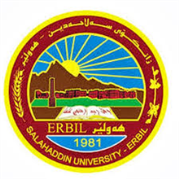 كۆلێژی: زانستبه‌شی:کۆمپیوتەرژمێریاری                                                  فۆرمی سه‌روانه‌ی زێده‌كی مامۆستایان                                      مانگی: نیسانڕۆژ/ كاتژمێر8:30-9:309:30-10:3010:30-11:3011:30-12:3012:30-1:301:30-2:302:30-3:303:30-4:304:30-5:30شەممەیەك شەممەPractical Data Structures  (CS1, Cs2, CS3)                   Practical Data Structures  (CS1, Cs2, CS3)                   Practical Data Structures  (CS1, Cs2, CS3)                   Practical Data Structures  (CS1, Cs2, CS3)                   Practical Data Structures  (CS1, Cs2, CS3)                   Practical Data Structures  (CS1, Cs2, CS3)                   دوو شەممەPractical Data Structures  (IT1, IT2, IT3)                   Practical Data Structures  (IT1, IT2, IT3)                   Practical Data Structures  (IT1, IT2, IT3)                   Practical Data Structures  (IT1, IT2, IT3)                   Practical Data Structures  (IT1, IT2, IT3)                   Practical Data Structures  (IT1, IT2, IT3)                   سێ شەممەچوار شەممەTheoretical Data Structures (IT & CS)   Theoretical Data Structures (IT & CS)   Theoretical Data Structures (IT & CS)   Theoretical Data Structures (IT & CS)   پێنج شەممەڕۆژڕۆژڕێكه‌وتتیۆری تیۆری پراكتیكیژمارەی سەروانەڕۆژڕێكه‌وتتیۆری پراكتیكیژمارەی سەروانەشەممەشەممەشەممە9/ 4یەك شەمەیەك شەمە4/366یەك شەمە10/ 466دوو شەمەدوو شەمە4/ 466دوو شەمە11/ 466سێ شەمەسێ شەمە5/ 4سێ شەمە12/ 4چوار شەمەچوار شەمە6/ 4448چوار شەمە/13 448پێنج شەمەپێنج شەمە7/ 4پێنج شەمە14/ 4 سه‌رپه‌رشتی پرۆژه‌ی ده‌رچونسه‌رپه‌رشتی پرۆژه‌ی ده‌رچونسه‌رپه‌رشتی پرۆژه‌ی ده‌رچون333سه‌رپه‌رشتی پرۆژه‌ی ده‌رچونسه‌رپه‌رشتی پرۆژه‌ی ده‌رچون33كۆى كاتژمێره‌كانكۆى كاتژمێره‌كانكۆى كاتژمێره‌كان23    23    كۆى كاتژمێره‌كانكۆى كاتژمێره‌كان    23                     23                 ڕۆژڕۆژڕێكه‌وتتیۆری تیۆری پراكتیكیژمارەی سەروانەڕۆژڕێكه‌وتتیۆری پراكتیكیژمارەی سەروانەشەممەشەممە16/ 4شەممە23/ 4یەك شەمەیەك شەمە17/ 466یەك شەمە24/ 466دوو شەمەدوو شەمە18/ 466دوو شەمە25/ 466سێ شەمەسێ شەمە19/ 4سێ شەمە26/ 4چوار شەمەچوار شەمە20/ 4   پشوو  چوار شەمە27/ 448پێنج شەمەپێنج شەمە21/ 4پێنج شەمە28/ 4سه‌رپه‌رشتی پرۆژه‌ی ده‌رچونسه‌رپه‌رشتی پرۆژه‌ی ده‌رچونسه‌رپه‌رشتی پرۆژه‌ی ده‌رچون333سه‌رپه‌رشتی پرۆژه‌ی ده‌رچونسه‌رپه‌رشتی پرۆژه‌ی ده‌رچون33كۆى كاتژمێره‌كانكۆى كاتژمێره‌كانكۆى كاتژمێره‌كان15     15     كۆى كاتژمێره‌كانكۆى كاتژمێره‌كان23                   23                   ڕۆژڕێكه‌وتتیۆری پراكتیكیژمارەی سەروانەناوی مامۆستا: نسرين ثابت نعمةنازناوی زانستی: مامۆستا یاریدەدەربەشوانەى ياسايى:بەشوانەی هەمواركراو:ته‌مه‌ن:  ٥٤كۆی سەروانە:هۆكاری دابه‌زینی نیساب:ناوی مامۆستا: نسرين ثابت نعمةنازناوی زانستی: مامۆستا یاریدەدەربەشوانەى ياسايى:بەشوانەی هەمواركراو:ته‌مه‌ن:  ٥٤كۆی سەروانە:هۆكاری دابه‌زینی نیساب:ناوی مامۆستا: نسرين ثابت نعمةنازناوی زانستی: مامۆستا یاریدەدەربەشوانەى ياسايى:بەشوانەی هەمواركراو:ته‌مه‌ن:  ٥٤كۆی سەروانە:هۆكاری دابه‌زینی نیساب:ناوی مامۆستا: نسرين ثابت نعمةنازناوی زانستی: مامۆستا یاریدەدەربەشوانەى ياسايى:بەشوانەی هەمواركراو:ته‌مه‌ن:  ٥٤كۆی سەروانە:هۆكاری دابه‌زینی نیساب:ناوی مامۆستا: نسرين ثابت نعمةنازناوی زانستی: مامۆستا یاریدەدەربەشوانەى ياسايى:بەشوانەی هەمواركراو:ته‌مه‌ن:  ٥٤كۆی سەروانە:هۆكاری دابه‌زینی نیساب:ناوی مامۆستا: نسرين ثابت نعمةنازناوی زانستی: مامۆستا یاریدەدەربەشوانەى ياسايى:بەشوانەی هەمواركراو:ته‌مه‌ن:  ٥٤كۆی سەروانە:هۆكاری دابه‌زینی نیساب:ناوی مامۆستا: نسرين ثابت نعمةنازناوی زانستی: مامۆستا یاریدەدەربەشوانەى ياسايى:بەشوانەی هەمواركراو:ته‌مه‌ن:  ٥٤كۆی سەروانە:هۆكاری دابه‌زینی نیساب:شەممە30/ 4ناوی مامۆستا: نسرين ثابت نعمةنازناوی زانستی: مامۆستا یاریدەدەربەشوانەى ياسايى:بەشوانەی هەمواركراو:ته‌مه‌ن:  ٥٤كۆی سەروانە:هۆكاری دابه‌زینی نیساب:ناوی مامۆستا: نسرين ثابت نعمةنازناوی زانستی: مامۆستا یاریدەدەربەشوانەى ياسايى:بەشوانەی هەمواركراو:ته‌مه‌ن:  ٥٤كۆی سەروانە:هۆكاری دابه‌زینی نیساب:ناوی مامۆستا: نسرين ثابت نعمةنازناوی زانستی: مامۆستا یاریدەدەربەشوانەى ياسايى:بەشوانەی هەمواركراو:ته‌مه‌ن:  ٥٤كۆی سەروانە:هۆكاری دابه‌زینی نیساب:ناوی مامۆستا: نسرين ثابت نعمةنازناوی زانستی: مامۆستا یاریدەدەربەشوانەى ياسايى:بەشوانەی هەمواركراو:ته‌مه‌ن:  ٥٤كۆی سەروانە:هۆكاری دابه‌زینی نیساب:ناوی مامۆستا: نسرين ثابت نعمةنازناوی زانستی: مامۆستا یاریدەدەربەشوانەى ياسايى:بەشوانەی هەمواركراو:ته‌مه‌ن:  ٥٤كۆی سەروانە:هۆكاری دابه‌زینی نیساب:ناوی مامۆستا: نسرين ثابت نعمةنازناوی زانستی: مامۆستا یاریدەدەربەشوانەى ياسايى:بەشوانەی هەمواركراو:ته‌مه‌ن:  ٥٤كۆی سەروانە:هۆكاری دابه‌زینی نیساب:ناوی مامۆستا: نسرين ثابت نعمةنازناوی زانستی: مامۆستا یاریدەدەربەشوانەى ياسايى:بەشوانەی هەمواركراو:ته‌مه‌ن:  ٥٤كۆی سەروانە:هۆكاری دابه‌زینی نیساب:یەك شەمەناوی مامۆستا: نسرين ثابت نعمةنازناوی زانستی: مامۆستا یاریدەدەربەشوانەى ياسايى:بەشوانەی هەمواركراو:ته‌مه‌ن:  ٥٤كۆی سەروانە:هۆكاری دابه‌زینی نیساب:ناوی مامۆستا: نسرين ثابت نعمةنازناوی زانستی: مامۆستا یاریدەدەربەشوانەى ياسايى:بەشوانەی هەمواركراو:ته‌مه‌ن:  ٥٤كۆی سەروانە:هۆكاری دابه‌زینی نیساب:ناوی مامۆستا: نسرين ثابت نعمةنازناوی زانستی: مامۆستا یاریدەدەربەشوانەى ياسايى:بەشوانەی هەمواركراو:ته‌مه‌ن:  ٥٤كۆی سەروانە:هۆكاری دابه‌زینی نیساب:ناوی مامۆستا: نسرين ثابت نعمةنازناوی زانستی: مامۆستا یاریدەدەربەشوانەى ياسايى:بەشوانەی هەمواركراو:ته‌مه‌ن:  ٥٤كۆی سەروانە:هۆكاری دابه‌زینی نیساب:ناوی مامۆستا: نسرين ثابت نعمةنازناوی زانستی: مامۆستا یاریدەدەربەشوانەى ياسايى:بەشوانەی هەمواركراو:ته‌مه‌ن:  ٥٤كۆی سەروانە:هۆكاری دابه‌زینی نیساب:ناوی مامۆستا: نسرين ثابت نعمةنازناوی زانستی: مامۆستا یاریدەدەربەشوانەى ياسايى:بەشوانەی هەمواركراو:ته‌مه‌ن:  ٥٤كۆی سەروانە:هۆكاری دابه‌زینی نیساب:ناوی مامۆستا: نسرين ثابت نعمةنازناوی زانستی: مامۆستا یاریدەدەربەشوانەى ياسايى:بەشوانەی هەمواركراو:ته‌مه‌ن:  ٥٤كۆی سەروانە:هۆكاری دابه‌زینی نیساب:دوو شەمەناوی مامۆستا: نسرين ثابت نعمةنازناوی زانستی: مامۆستا یاریدەدەربەشوانەى ياسايى:بەشوانەی هەمواركراو:ته‌مه‌ن:  ٥٤كۆی سەروانە:هۆكاری دابه‌زینی نیساب:ناوی مامۆستا: نسرين ثابت نعمةنازناوی زانستی: مامۆستا یاریدەدەربەشوانەى ياسايى:بەشوانەی هەمواركراو:ته‌مه‌ن:  ٥٤كۆی سەروانە:هۆكاری دابه‌زینی نیساب:ناوی مامۆستا: نسرين ثابت نعمةنازناوی زانستی: مامۆستا یاریدەدەربەشوانەى ياسايى:بەشوانەی هەمواركراو:ته‌مه‌ن:  ٥٤كۆی سەروانە:هۆكاری دابه‌زینی نیساب:ناوی مامۆستا: نسرين ثابت نعمةنازناوی زانستی: مامۆستا یاریدەدەربەشوانەى ياسايى:بەشوانەی هەمواركراو:ته‌مه‌ن:  ٥٤كۆی سەروانە:هۆكاری دابه‌زینی نیساب:ناوی مامۆستا: نسرين ثابت نعمةنازناوی زانستی: مامۆستا یاریدەدەربەشوانەى ياسايى:بەشوانەی هەمواركراو:ته‌مه‌ن:  ٥٤كۆی سەروانە:هۆكاری دابه‌زینی نیساب:ناوی مامۆستا: نسرين ثابت نعمةنازناوی زانستی: مامۆستا یاریدەدەربەشوانەى ياسايى:بەشوانەی هەمواركراو:ته‌مه‌ن:  ٥٤كۆی سەروانە:هۆكاری دابه‌زینی نیساب:ناوی مامۆستا: نسرين ثابت نعمةنازناوی زانستی: مامۆستا یاریدەدەربەشوانەى ياسايى:بەشوانەی هەمواركراو:ته‌مه‌ن:  ٥٤كۆی سەروانە:هۆكاری دابه‌زینی نیساب:سێ شەمەناوی مامۆستا: نسرين ثابت نعمةنازناوی زانستی: مامۆستا یاریدەدەربەشوانەى ياسايى:بەشوانەی هەمواركراو:ته‌مه‌ن:  ٥٤كۆی سەروانە:هۆكاری دابه‌زینی نیساب:ناوی مامۆستا: نسرين ثابت نعمةنازناوی زانستی: مامۆستا یاریدەدەربەشوانەى ياسايى:بەشوانەی هەمواركراو:ته‌مه‌ن:  ٥٤كۆی سەروانە:هۆكاری دابه‌زینی نیساب:ناوی مامۆستا: نسرين ثابت نعمةنازناوی زانستی: مامۆستا یاریدەدەربەشوانەى ياسايى:بەشوانەی هەمواركراو:ته‌مه‌ن:  ٥٤كۆی سەروانە:هۆكاری دابه‌زینی نیساب:ناوی مامۆستا: نسرين ثابت نعمةنازناوی زانستی: مامۆستا یاریدەدەربەشوانەى ياسايى:بەشوانەی هەمواركراو:ته‌مه‌ن:  ٥٤كۆی سەروانە:هۆكاری دابه‌زینی نیساب:ناوی مامۆستا: نسرين ثابت نعمةنازناوی زانستی: مامۆستا یاریدەدەربەشوانەى ياسايى:بەشوانەی هەمواركراو:ته‌مه‌ن:  ٥٤كۆی سەروانە:هۆكاری دابه‌زینی نیساب:ناوی مامۆستا: نسرين ثابت نعمةنازناوی زانستی: مامۆستا یاریدەدەربەشوانەى ياسايى:بەشوانەی هەمواركراو:ته‌مه‌ن:  ٥٤كۆی سەروانە:هۆكاری دابه‌زینی نیساب:ناوی مامۆستا: نسرين ثابت نعمةنازناوی زانستی: مامۆستا یاریدەدەربەشوانەى ياسايى:بەشوانەی هەمواركراو:ته‌مه‌ن:  ٥٤كۆی سەروانە:هۆكاری دابه‌زینی نیساب:چوار شەمەناوی مامۆستا: نسرين ثابت نعمةنازناوی زانستی: مامۆستا یاریدەدەربەشوانەى ياسايى:بەشوانەی هەمواركراو:ته‌مه‌ن:  ٥٤كۆی سەروانە:هۆكاری دابه‌زینی نیساب:ناوی مامۆستا: نسرين ثابت نعمةنازناوی زانستی: مامۆستا یاریدەدەربەشوانەى ياسايى:بەشوانەی هەمواركراو:ته‌مه‌ن:  ٥٤كۆی سەروانە:هۆكاری دابه‌زینی نیساب:ناوی مامۆستا: نسرين ثابت نعمةنازناوی زانستی: مامۆستا یاریدەدەربەشوانەى ياسايى:بەشوانەی هەمواركراو:ته‌مه‌ن:  ٥٤كۆی سەروانە:هۆكاری دابه‌زینی نیساب:ناوی مامۆستا: نسرين ثابت نعمةنازناوی زانستی: مامۆستا یاریدەدەربەشوانەى ياسايى:بەشوانەی هەمواركراو:ته‌مه‌ن:  ٥٤كۆی سەروانە:هۆكاری دابه‌زینی نیساب:ناوی مامۆستا: نسرين ثابت نعمةنازناوی زانستی: مامۆستا یاریدەدەربەشوانەى ياسايى:بەشوانەی هەمواركراو:ته‌مه‌ن:  ٥٤كۆی سەروانە:هۆكاری دابه‌زینی نیساب:ناوی مامۆستا: نسرين ثابت نعمةنازناوی زانستی: مامۆستا یاریدەدەربەشوانەى ياسايى:بەشوانەی هەمواركراو:ته‌مه‌ن:  ٥٤كۆی سەروانە:هۆكاری دابه‌زینی نیساب:ناوی مامۆستا: نسرين ثابت نعمةنازناوی زانستی: مامۆستا یاریدەدەربەشوانەى ياسايى:بەشوانەی هەمواركراو:ته‌مه‌ن:  ٥٤كۆی سەروانە:هۆكاری دابه‌زینی نیساب:پێنج شەمەناوی مامۆستا: نسرين ثابت نعمةنازناوی زانستی: مامۆستا یاریدەدەربەشوانەى ياسايى:بەشوانەی هەمواركراو:ته‌مه‌ن:  ٥٤كۆی سەروانە:هۆكاری دابه‌زینی نیساب:ناوی مامۆستا: نسرين ثابت نعمةنازناوی زانستی: مامۆستا یاریدەدەربەشوانەى ياسايى:بەشوانەی هەمواركراو:ته‌مه‌ن:  ٥٤كۆی سەروانە:هۆكاری دابه‌زینی نیساب:ناوی مامۆستا: نسرين ثابت نعمةنازناوی زانستی: مامۆستا یاریدەدەربەشوانەى ياسايى:بەشوانەی هەمواركراو:ته‌مه‌ن:  ٥٤كۆی سەروانە:هۆكاری دابه‌زینی نیساب:ناوی مامۆستا: نسرين ثابت نعمةنازناوی زانستی: مامۆستا یاریدەدەربەشوانەى ياسايى:بەشوانەی هەمواركراو:ته‌مه‌ن:  ٥٤كۆی سەروانە:هۆكاری دابه‌زینی نیساب:ناوی مامۆستا: نسرين ثابت نعمةنازناوی زانستی: مامۆستا یاریدەدەربەشوانەى ياسايى:بەشوانەی هەمواركراو:ته‌مه‌ن:  ٥٤كۆی سەروانە:هۆكاری دابه‌زینی نیساب:ناوی مامۆستا: نسرين ثابت نعمةنازناوی زانستی: مامۆستا یاریدەدەربەشوانەى ياسايى:بەشوانەی هەمواركراو:ته‌مه‌ن:  ٥٤كۆی سەروانە:هۆكاری دابه‌زینی نیساب:ناوی مامۆستا: نسرين ثابت نعمةنازناوی زانستی: مامۆستا یاریدەدەربەشوانەى ياسايى:بەشوانەی هەمواركراو:ته‌مه‌ن:  ٥٤كۆی سەروانە:هۆكاری دابه‌زینی نیساب:سه‌رپه‌رشتی پرۆژه‌ی ده‌رچونسه‌رپه‌رشتی پرۆژه‌ی ده‌رچون3ناوی مامۆستا: نسرين ثابت نعمةنازناوی زانستی: مامۆستا یاریدەدەربەشوانەى ياسايى:بەشوانەی هەمواركراو:ته‌مه‌ن:  ٥٤كۆی سەروانە:هۆكاری دابه‌زینی نیساب:ناوی مامۆستا: نسرين ثابت نعمةنازناوی زانستی: مامۆستا یاریدەدەربەشوانەى ياسايى:بەشوانەی هەمواركراو:ته‌مه‌ن:  ٥٤كۆی سەروانە:هۆكاری دابه‌زینی نیساب:ناوی مامۆستا: نسرين ثابت نعمةنازناوی زانستی: مامۆستا یاریدەدەربەشوانەى ياسايى:بەشوانەی هەمواركراو:ته‌مه‌ن:  ٥٤كۆی سەروانە:هۆكاری دابه‌زینی نیساب:ناوی مامۆستا: نسرين ثابت نعمةنازناوی زانستی: مامۆستا یاریدەدەربەشوانەى ياسايى:بەشوانەی هەمواركراو:ته‌مه‌ن:  ٥٤كۆی سەروانە:هۆكاری دابه‌زینی نیساب:ناوی مامۆستا: نسرين ثابت نعمةنازناوی زانستی: مامۆستا یاریدەدەربەشوانەى ياسايى:بەشوانەی هەمواركراو:ته‌مه‌ن:  ٥٤كۆی سەروانە:هۆكاری دابه‌زینی نیساب:ناوی مامۆستا: نسرين ثابت نعمةنازناوی زانستی: مامۆستا یاریدەدەربەشوانەى ياسايى:بەشوانەی هەمواركراو:ته‌مه‌ن:  ٥٤كۆی سەروانە:هۆكاری دابه‌زینی نیساب:ناوی مامۆستا: نسرين ثابت نعمةنازناوی زانستی: مامۆستا یاریدەدەربەشوانەى ياسايى:بەشوانەی هەمواركراو:ته‌مه‌ن:  ٥٤كۆی سەروانە:هۆكاری دابه‌زینی نیساب:كۆى كاتژمێره‌كانكۆى كاتژمێره‌كانكاتژمێر	XXX    دینار    دینارواژۆی مامۆستاسەرۆكی بەشڕاگری كۆلیژ